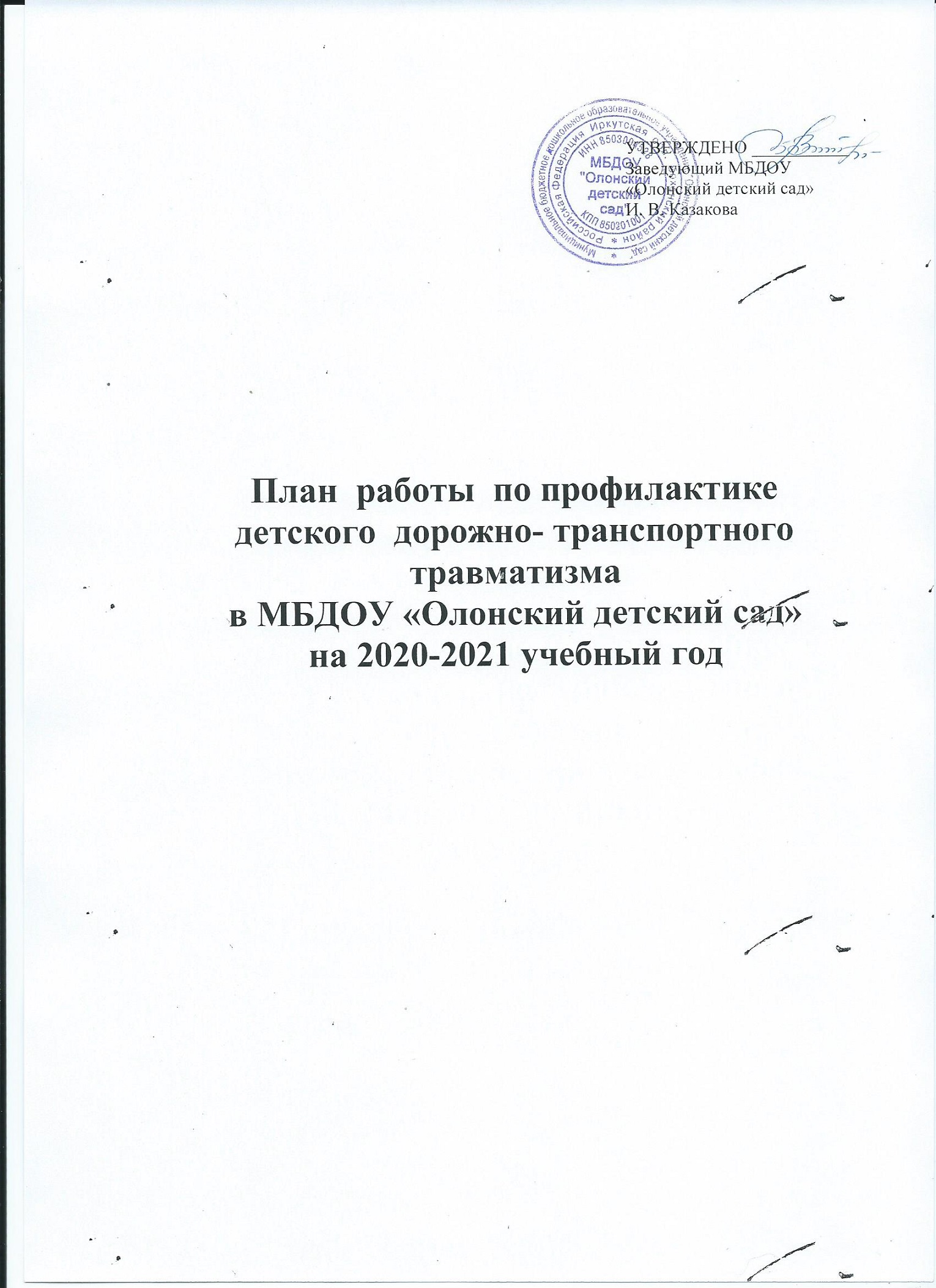 Содержание работыСрок исполненияОтветственный Блок 1. Административно-хозяйственная и организационная работа Блок 1. Административно-хозяйственная и организационная работа Блок 1. Административно-хозяйственная и организационная работаПополнение и обновление уголков безопасности дорожного движения в группахАвгуст, в течение годаВоспитатели группОбновление (пополнение) атрибутов для сюжетно-ролевых игр по ПДД В течение годаВоспитатели группПодбор материала на стенды для родителей по ПДДВ течение годаЗам по ВМР, воспитатели группБлок 2.Методическая работаБлок 2.Методическая работаБлок 2.Методическая работаСоставление плана работы по профилактике безопасности дорожного движения в ДОУ на годАвгуст Зам по ВМРВыставка и обзор методической литературы по основам безопасности дорожного движения «В помощь воспитателю» - «Изучаем ПДД»СентябрьЗам по ВМР
Обсуждение проблемы профилактики дорожно- транспортного травматизма на педсовете №2Сентябрь  Зам по ВМРКонсультация « Организация  работы с детьми по предупреждению дорожно-транспортного травматизма в разных возрастных группах»Сентябрь Зам по ВМРТематический контроль «Организация работы педагогов по профилактике дорожно – транспортного травматизма, ОБЖ»СентябрьЗам по ВМРОбзор  литературы по ПДДВ течение годаЗам по ВМР, воспитатели группПополнение методического кабинета и групп методической и детскойЛитературой по темеВ течении годаЗам по ВМРПроверка знаний детей по ПДДАпрель Зам по ВМРВыставка рисунков детей и их родителей старшей - подготовительной группы : "Мы - пешеходы"По плану воспитателейЗам по ВМР,воспитатели групп, родителиУчастие в акциях ,  конкурсах  по профилактике ПДД, изготовление памятокВ течение годаВоспитатели группКонсультация «Что нужно знать родителям о правилах дорожного движения»Сентябрь Воспитатели по группамКонсультация «Внимание: весна!» - информирование родителей о  правилах проведения прогулки ребенка в весенний период, во время гололедицы, во время таяния снега Март Воспитатели по группамПрактикум для педагогов «Оказание первой помощи в случае травматизма»Сентябрь  медсестраПроведение тематических недель по знакомству детей с ПДД В течение годаЗам по ВМР, воспитатели группПодготовка и проведение развлечений по ознакомлению с правилами дорожного движенияВ течение года Муз. руководитель Воспитатели группБлок 3. Работа с детьмиБлок 3. Работа с детьмиБлок 3. Работа с детьмиЦелевая прогулка по близлежащим улицам:старшая - подготовительные группы1 раз в кварталпо плану воспитателейВоспитатели группРазвлечения для детей В течение года Воспитатели групп, музыкальный руководитель"Дорожные ловушки"-обыгрывание ситуаций  на дороге1 раз в два месяцаВоспитатели группБеседы с воспитанниками:Моя улица;Пешеходный переход;Транспорт;Аккуратность в гололёд на дороге вас спасёт;Дорога не место для игр;Какие бывают машины;Что такое светофор;Правила поведения в автобусе;Я велосипедист!;Правила дорожные, которые нужно знать;Всем ребятам надо знать, как по улице шагать».В течение годаВоспитатели групп"Минутки безопасности"- короткие беседы с детьми, обсуждением ситуаций, возникающих на дорогеЕженедельно, в свободное времяВоспитатели группЧтение художественной литературы по ПДД                                                                 С.Михалков «Моя улица», «Велосипедист», «Скверная история»; С. Маршак «Милиционер», «Мяч»; В. Головко «Правила движения»; С Яковлев «Советы доктора Айболита»; О. Бедерев «Если бы…»;  А. Северный «Светофор»; В. Семернин «Запрещается - разрешается»В течении годаВоспитатели группЧтение и заучивание стихотворений по ПДД В течении годаВоспитатели группНОД в группах -по ознакомлению с окружающим миром и развитию речи; -изодеятельности; -конструированию ,с включением элементов , связанных с соблюдением правил дорожного движенияВ соответствии с перспективными планами воспитательно- образовательной работы с детьми в группахВоспитатели группСюжетно- ролевые игры в группе и на прогулочном участке-«Путешествие по улицам города», -«Улица и пешеходы»,           -«Светофор»,                         -«Путешествие с Незнайкой», -«Поездка на автомобиле», -«Автопарковка»,                         -«Станция технического обслуживания»,              -«Автомастерская»В течение годаВоспитатели группДидактические игры:Можно-нельзя;По земле, по воде, по воздуху;Наша улица;Красный, желтый, зеленый;Найди такой же знак;Собери автомобиль;Транспорт;Угадай вид транспорта по описанию.В течение годаВоспитатели группПодвижные игры:Воробушек и автомобили;Бегущий светофор;Мы едем, едем, едем…;Красный, желтый, зелёный;Светофор;Поезд.В течение годаВоспитатели групп, физ. инструкторПросмотр мультипликационных фильмов, презентаций, видеофильмов  по ПДДВ течении годаВоспитатели группБлок 4.Работа с родителямиБлок 4.Работа с родителямиБлок 4.Работа с родителямиКонсультации , беседы  по пропаганде правил дорожного движения , правил перевозки детей в автомобилеБудьте вежливы – правила поведения в общественном транспортеЧто должны знать родители, находясь с ребенком на улицеПравила дорожного движения – для всехОсторожно, дети! – статистика и типичные случаи детского травматизмаЧтобы не случилось беды! – меры предупреждения детского травматизмаВ течение годаВоспитатели группОбновление папок- передвижек  "Правила дорожные детям знать положено"ОктябрьВоспитатели групп Обсуждение вопроса обеспечения безопасности детей на дороге на групповых родительских собраниях, общесадовском собранииОктябрьЗам по ВМР, воспитатели группВыпуск памяток для  родителей по соблюдению ПДД в разное время годаВ течение годаВоспитатели группРазмещение информации по соблюдению ПДД  и профилактике ДТП на сайте ДОУВ течение годаЗам по ВМР, воспитатели группУчастие родителей в подготовке и проведении развлечений для детей, конкурсе рисунковВ течении годаЗам по ВМР, воспитатели групп